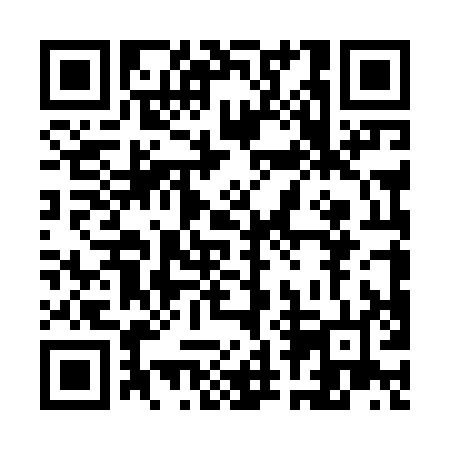 Prayer times for Boa Esperanca, BrazilWed 1 May 2024 - Fri 31 May 2024High Latitude Method: NonePrayer Calculation Method: Muslim World LeagueAsar Calculation Method: ShafiPrayer times provided by https://www.salahtimes.comDateDayFajrSunriseDhuhrAsrMaghribIsha1Wed4:415:5611:382:555:216:312Thu4:415:5611:382:555:206:303Fri4:425:5611:382:545:206:304Sat4:425:5711:382:545:196:295Sun4:425:5711:382:545:196:296Mon4:425:5711:382:535:186:297Tue4:435:5811:382:535:186:288Wed4:435:5811:382:535:176:289Thu4:435:5811:382:525:176:2810Fri4:435:5911:382:525:166:2711Sat4:435:5911:382:525:166:2712Sun4:445:5911:372:525:166:2713Mon4:446:0011:372:515:156:2714Tue4:446:0011:372:515:156:2615Wed4:446:0011:382:515:156:2616Thu4:456:0111:382:515:146:2617Fri4:456:0111:382:505:146:2618Sat4:456:0111:382:505:146:2519Sun4:466:0211:382:505:136:2520Mon4:466:0211:382:505:136:2521Tue4:466:0311:382:505:136:2522Wed4:466:0311:382:505:136:2523Thu4:476:0311:382:505:136:2524Fri4:476:0411:382:495:126:2525Sat4:476:0411:382:495:126:2526Sun4:486:0411:382:495:126:2427Mon4:486:0511:382:495:126:2428Tue4:486:0511:392:495:126:2429Wed4:486:0511:392:495:126:2430Thu4:496:0611:392:495:126:2431Fri4:496:0611:392:495:126:24